January 29, 2019Bid/RFP #20-001 Pupil TransportationAddendum No. DOpening Date: 2/21/2019Opening Time: 11:00 a.m.Notice to Bidders: A request to submit a proposal on the above was sent earlier to your firm. Requests for additional information have been submitted to the Racine Unified School District.  The following response is being provided to all vendors on our bid list to facilitate with your proposal submittal.Q1. Please provide actual copies of invoices vs. the provided excel entries.A1. Currently all of our invoices are in paper format so they have to be manually scanned in order to provide this information.  A few vendors have asked for copies of invoices for various periods of time. We have scanned copies of invoices dating back to September 2018. This is all we are able to provide at this time. Please see the zip file posted with this addendum.NOTE: THIS WILL NOT CHANGE THE DUE DATE AND TIME IN WHICH PROPOSALS ARE DUE.You must acknowledge any addendum(s) on the Bidder Information & Certification form A.01. Vendor’s who do not acknowledge the addendum may have their bids rejected.Thank you for your interest.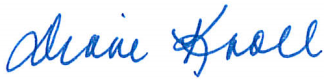 Diane Knoll, Purchasing Supervisor
Purchasing Department        